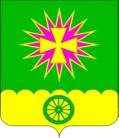 АДМИНИСТРАЦИЯ Нововеличковского сельского поселения Динского района ПОСТАНОВЛЕНИЕот 26.01.2018      							                                 № 17станица НововеличковскаяОб отмене постановления администрации Нововеличковского сельского поселения Динского района от 14.01.2018 № 01 «О введении режима чрезвычайной ситуации техногенного характера на территорииНововеличковского сельского поселения»В соответствии с ч. 3 ст. 14 Федерального закона Российской Федерации №131-ФЗ от 06 октября 2003 г. «Об общих принципах организации местного самоуправления в Российской Федерации», уставом Нововеличковского сельского поселения Динского района, п о с т а н о в л я ю:	1. Отменить постановление администрации Нововеличковского сельского поселения Динского района от 14.01.2018 № 01 «О введении режима чрезвычайной ситуации техногенного характера на территории Нововеличковского сельского поселения».2. Контроль за выполнением настоящего постановления оставляю за собой.3. Настоящее постановление вступает в силу со дня его официального обнародования.Глава администрации Нововеличковскогосельского поселения							              С.М.Кова